УТВЕРЖДЕНприказом И.о. председателяКонтрольно-ревизионной комиссиимуниципального образования«Починковский район»Смоленской областиот 09 июня 2022 г. №12                                                                             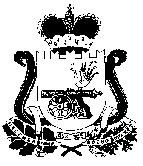 КОНТРОЛЬНО-РЕВИЗИОННАЯ КОМИССИЯ  МУНИЦИПАЛЬНОГО ОБРАЗОВАНИЯ «ПОЧИНКОВСКИЙ РАЙОН» СМОЛЕНСКОЙ ОБЛАСТИСТАНДАРТ ВНЕШНЕГО МУНИЦИПАЛЬНОГО ФИНАНСОВОГО КОНТРОЛЯ СФК-2«Общие правила проведения экспертно-аналитического мероприятия»(стандарт подлежит применению с 09.06.2022 года и до его отмены)г. Починок2022 годСодержаниеОбщие положения…………………………………………………………………….....3 Содержание экспертно-аналитического мероприятия………………………………..4  Организация экспертно-аналитического мероприятия……………………………….5 Подготовительный этап экспертно-аналитического мероприятия…………………...7Основной этап экспертно-аналитического мероприятия……………………………10 Заключительный этап экспертно-аналитического мероприятия……………………13 Приложение №1 «Форма поручения о проведении экспертно-аналитического мероприятия».Приложение № 2 «Форма запроса Контрольно-ревизионной комиссии муниципального образования «Починковский район» Смоленской области о предоставлении информации».Приложение №3 «Форма программы проведения экспертно-аналитического мероприятия».Приложение №4 «Форма уведомления о проведении экспертно-аналитического мероприятия».Приложение №5 «Форма акта по фактам создания препятствий сотрудникам Контрольно-ревизионной комиссии муниципального образования «Починковский район» Смоленской области для проведения экспертно-аналитического мероприятия».Приложение №6 «Форма представления Контрольно-ревизионной комиссии муниципального образования «Починковский район» Смоленской области по фактам создания препятствий для проведения экспертно-аналитического мероприятия.Приложение №7 «Форма заключения по результатам анализа, обследования, проведенного в ходе экспертно-аналитического мероприятия».Приложение №8 «Форма отчета о результатах экспертно-аналитического мероприятия».Приложение №9 «Форма сопроводительного письма к отчету о результатах экспертно-аналитического мероприятия».Приложение №10 «Форма информационного письма Контрольно-ревизионной комиссии муниципального образования «Починковский район» Смоленской области».Общие положения1.1. Стандарт внешнего муниципального финансового контроля «Общие правила проведения экспертно-аналитического мероприятия» (далее – Стандарт) разработан в соответствии со статьей 11 Федерального закона от 07.02.2011 № 6-ФЗ «Об общих принципах организации и деятельности контрольно-счетных органов субъектов Российской Федерации и муниципальных образований» (далее – Федеральный закон № 6-ФЗ), с учетом "Общих требований к стандартам внешнего государственного и муниципального аудита (контроля) для проведения контрольных и экспертно-аналитических мероприятий контрольно-счетными органами субъектов Российской Федерации и муниципальных образований" (утв. постановлением Коллегии Счетной палаты РФ от 29.03.2022 N 2ПК) (вместе с "Требованиями к структуре стандарта внешнего государственного и муниципального аудита (контроля) для проведения контрольных и экспертно-аналитических мероприятий контрольно-счетными органами субъектов Российской Федерации и муниципальных образований"), Положением о Контрольно-ревизионной комиссии муниципального образования «Починковский район» Смоленской области, утвержденным решением Совета депутатов муниципального образования «Починковский район» Смоленской области от 28.09.2021 № 504 (с внесенными изменениями). 1.2. При разработке настоящего Стандарта использован стандарт «СГА 102. Стандарт внешнего государственного аудита (контроля) «Общие правила проведения экспертно-аналитических мероприятий», утвержденный постановлением Коллегии Счетной палаты Российской Федерации от 20.10.2017 № 12ПК (ред. от 24.05.2022 №4ПК).1.3. Стандарт устанавливает общие требования, характеристики, правила и процедуры проведения Контрольно-ревизионной комиссией муниципального образования «Починковский район» Смоленской области (далее – Контрольно-ревизионная комиссия) экспертно-аналитических мероприятий. 1.4. Задачами Стандарта являются: - определение содержания, порядка организации и проведения экспертно-аналитического мероприятия;- определение порядка оформления результатов экспертно-аналитического мероприятия. 1.5. Положения настоящего Стандарта не распространяются на подготовку заключений Контрольно-ревизионной комиссии на проект бюджета на очередной финансовый год и плановый период, заключений по результатам оперативного контроля за ходом исполнения бюджета за текущий финансовый год, заключений на годовые отчеты об исполнении бюджета, заключений по результатам финансово-экономических экспертиз проектов решений Совета депутатов муниципального образования «Починковский район» Смоленской области.1.6. Стандарт предназначен для использования должностными лицами Контрольно-ревизионной комиссии при проведении экспертно-аналитических мероприятий.Содержание экспертно - аналитического мероприятия2.1. Экспертно-аналитическое мероприятие представляет собой организационную форму осуществления Контрольно-ревизионной комиссией экспертно-аналитической деятельности, посредством которой обеспечивается реализация задач, функций и полномочий в сфере внешнего муниципального финансового контроля. 2.2. Экспертно-аналитическое мероприятие должно отвечать следующим требованиям: - экспертно-аналитическое мероприятие проводится на основании плана работы Контрольно-ревизионной комиссии на соответствующий год;- экспертно-аналитическое мероприятие проводится в соответствии с программой его проведения, утвержденной в установленном порядке;- по результатам экспертно-аналитического мероприятия оформляется отчет, который в установленном порядке представляется на утверждение председателю Контрольно-ревизионной комиссии. 2.3. Задачами экспертно-аналитического мероприятия являются:- исследование актуальных проблем формирования и исполнения бюджета муниципального образования «Починковский район» Смоленской области;- исследование причин и последствий нарушений и недостатков, выявленных по результатам ранее проведенных контрольных и экспертно-аналитических мероприятий, в том числе на предмет системного характера таких нарушений и недостатков. 2.4. Предметом экспертно-аналитического мероприятия Контрольно-ревизионной комиссии являются организация бюджетного процесса, порядок формирования, управления и распоряжения средствами бюджета муниципального образования «Починковский район» Смоленской области, муниципальной собственностью и иными ресурсами в пределах компетенции Контрольно-ревизионной комиссии, а также законодательное регулирование в сфере экономики и финансов, в том числе влияющее на формирование и исполнение местного бюджета. Предмет экспертно-аналитического мероприятия определяется на этапе формирования проекта плана работы Контрольно-ревизионной комиссии на очередной год (либо при корректировке плана в виде включения в него новых мероприятий) и отражается, как правило, в наименовании экспертно-аналитического мероприятия. Предмет экспертно-аналитического мероприятия в ходе его проведения изменению не подлежит.2.5. Экспертно-аналитическое мероприятие в отношении объекта экспертно-аналитического мероприятия может быть осуществлено как по месту нахождения объекта экспертно-аналитического мероприятия, так и путем направления запроса в объект экспертно-аналитического мероприятия. К объектам экспертно-аналитического мероприятия не относятся органы и организации, которым в ходе экспертно-аналитического мероприятия направляются запросы в целях получения информации, необходимой для исследования, оценки, анализа и мониторинга в сфере деятельности объекта экспертно-аналитического мероприятия. 2.6. Проведение экспертно-аналитического мероприятия осуществляется с применением таких методов осуществления деятельности Контрольно-ревизионной комиссии, как анализ, обследование, мониторинг, либо их сочетания в зависимости от предмета и целей экспертно-аналитического мероприятия.Организация экспертно-аналитического мероприятия3.1. Экспертно-аналитическое мероприятие включает следующие этапы, каждый из которых характеризуется выполнением определенных задач:- подготовительный этап экспертно-аналитического мероприятия; - основной этап экспертно-аналитического мероприятия;-заключительный этап экспертно-аналитического мероприятия. 3.2. Подготовительный этап экспертно-аналитического мероприятия осуществляется в целях предварительного изучения предмета и объектов мероприятия, подготовки программы его проведения. Основной этап экспертно-аналитического мероприятия заключается в непосредственном исследовании его предмета, по результатам которого оформляется заключение. На заключительном этапе экспертно-аналитического мероприятия формируются выводы, подготавливаются предложения (рекомендации), оформляется и представляется на утверждение председателю Контрольно-ревизионной комиссии отчет о результатах экспертно-аналитического мероприятия. 3.3. Продолжительность каждого из этапов экспертно-аналитического мероприятия зависит от предмета и целей экспертно-аналитического мероприятия, в том числе от особенностей исследуемых актуальных проблем. Решение о проведении экспертно-аналитического мероприятия оформляется письменным поручением председателя Контрольно-ревизионной комиссии, по форме согласно приложению № 1 к данному Стандарту, в котором указывается основание для его проведения (пункт плана работы Контрольно-ревизионной комиссии), определяются сроки проведения экспертно-аналитического мероприятия (включающие все этапы экспертно-аналитического мероприятия), указываются руководитель экспертно-аналитического мероприятия, и иные сотрудники Контрольно-ревизионной комиссии, принимающие участие в экспертно-аналитическом мероприятии, а также срок представления на утверждение программы проведения экспертно-аналитического мероприятия. Датой начала экспертно-аналитического мероприятия является дата, указанная в поручении должностного лица Контрольно-ревизионной комиссии о проведении экспертно-аналитического мероприятия. Датой окончания экспертно-аналитического мероприятия является дата принятия утверждения отчета о результатах проведенного мероприятия. 3.4. Документы, необходимые для проведения экспертно-аналитического мероприятия, подготавливаются с использованием форм документов, предусмотренных Стандартом и Инструкцией по делопроизводству в Контрольно-ревизионной комиссии. 3.5. В случае если вопросы экспертно-аналитического мероприятия предполагают работу с информацией, документами и материалами, содержащими сведения, составляющие государственную или иную охраняемую законом тайну, организация и проведение экспертно-аналитического мероприятия, оформление его результатов осуществляются с учетом требований законодательства Российской Федерации по защите сведений, составляющих государственную и иную охраняемую законом тайну. 3.6. В случаях, когда для достижения целей экспертно-аналитического мероприятия и получения ответов на поставленные вопросы необходимы специальные знания, навыки и опыт, которыми не владеют сотрудники Контрольно-ревизионной комиссии, к участию в проведении экспертно-аналитического мероприятия могут привлекаться на договорной основе внешние эксперты. Участие внешних экспертов в экспертно-аналитическом мероприятии осуществляется посредством выполнения внешним экспертом конкретного вида и определенного объема работ, отдельных заданий. Привлечение внешних экспертов к проведению экспертно-аналитического мероприятия осуществляется в порядке, установленном Регламентом Контрольно-ревизионной комиссии. 3.7. Непосредственная организация и проведение экспертно-аналитического мероприятия осуществляются должностными лицами Контрольно-ревизионной комиссии, привлеченными в установленном порядке.Окончательный состав участников экспертно-аналитического мероприятия указывается в программе проведения экспертно-аналитического мероприятия. 3.8. В случае если в ходе экспертно-аналитического мероприятия планируется работа со сведениями, составляющими государственную тайну, то должностные лица группа формироваться из сотрудников, имеющих оформленный в установленном порядке допуск к государственной тайне. 3.9. Сотрудники Контрольно-ревизионной комиссии не вправе вмешиваться в оперативно-хозяйственную деятельность объектов экспертно-аналитического мероприятия. Сотрудники Контрольно-ревизионной комиссии не вправе разглашать полученную информацию, обязаны сохранять государственную, служебную, коммерческую и иную охраняемую законом тайну, ставшую им известной при проведении экспертно-аналитического мероприятия. 3.10. В ходе проведения экспертно-аналитического мероприятия формируется рабочая документация в целях: - изучения предмета экспертно-аналитического мероприятия; - подтверждения результатов экспертно-аналитического мероприятия, в том числе письменного оформления (документирования) доказательств;- подтверждения примененных в ходе экспертно-аналитического мероприятия методов сбора и анализа фактических данных и информации; - обеспечения качества и контроля качества экспертно-аналитического мероприятия; - подтверждения выполнения сотрудниками Контрольно-ревизионной комиссии программы проведения экспертно-аналитического мероприятия. К рабочей документации относятся документы (их копии) и иные материалы, получаемые от должностных лиц объекта экспертно-аналитического мероприятия, других органов и организаций по запросам Контрольно-ревизионной комиссии, документы (аналитические справки, расчеты и т.п.), подготовленные и подписанные сотрудниками Контрольно-ревизионной комиссии самостоятельно на основе собранных фактических данных и информации, документы и материалы, подготовленные внешними экспертами, а также информация в электронном виде, полученная из государственных информационных систем. В состав рабочей документации включаются документы и материалы, в том числе заключения и аналитические записки, послужившие основанием для формирования выводов, содержащихся в отчете о результатах экспертно-аналитического мероприятия. Состав формируемой рабочей документации определяется руководителем экспертно-аналитического мероприятия. Документы экспертно-аналитического мероприятия формируются в самостоятельное дело постоянного хранения в порядке, установленном Инструкцией по делопроизводству в Контрольно-ревизионной комиссии.Подготовительный этап экспертно-аналитического мероприятия4.1. Подготовительный этап экспертно-аналитического мероприятия состоит в предварительном изучении предмета и объектов экспертно-аналитического мероприятия (при необходимости определении, уточнении перечня объектов), определении целей и вопросов экспертно-аналитического мероприятия, если необходимость их выбора или разработки предусмотрена соответствующими стандартами внешнего муниципального финансового контроля, методов, применяемых для его проведения. Проведение подготовительного этапа экспертно-аналитического мероприятия направлено на снижение рисков проведения экспертно-аналитического мероприятия за счет: - сбора необходимых фактических данных и информации (материалов, документов) о предмете экспертно-аналитического мероприятия;- определения способов получения фактических данных и информации для формирования доказательств;- определения релевантных методов анализа фактических данных и информации. Подготовительный этап экспертно-аналитического мероприятия начинается с даты, соответствующей дате начала проведения экспертно-аналитического мероприятия, указанной в поручении председателя Контрольно-ревизионной комиссии о проведении экспертно-аналитического мероприятия. 4.2. Результатом подготовительного этапа экспертно-аналитического мероприятия являются утверждение программы проведения экспертно-аналитического мероприятия, направление уведомлений руководителям объектов экспертно-аналитического мероприятия о проведении экспертно-аналитического мероприятия. Предварительное изучение предмета и объектов экспертно-аналитического мероприятия должно обеспечить сотрудников Контрольно-ревизионной комиссии всей необходимой для подготовки программы проведения экспертно-аналитического мероприятия информацией. Продолжительность подготовительного этапа экспертно-аналитического мероприятия не может составлять менее трех рабочих дней. 4.3. Предварительное изучение предмета экспертно-аналитического  мероприятия проводится на основе получаемых в ходе подготовительного этапа экспертно-аналитического мероприятия информации и материалов, а также результатов анализа нарушений и недостатков, выявленных по результатам проведенных контрольных и экспертно-аналитических мероприятий в сфере предмета данного экспертно-аналитического мероприятия. Информация о предмете экспертно-аналитического мероприятия при необходимости может быть получена путем направления в установленном порядке в адрес руководителей объектов экспертно-аналитического мероприятия запросов Контрольно-ревизионной комиссии о предоставлении информации.  Форма запроса о предоставлении информации приведена в приложении № 2 к данному Стандарту. 4.4. По результатам предварительного изучения предмета экспертно-аналитического мероприятия определяются цели и вопросы программы проведения экспертно-аналитического мероприятия, критерии аудита в случаях, если необходимость их выбора или разработки предусмотрена соответствующими стандартами, а также объем необходимых работ (процедур). Цели экспертно-аналитического мероприятия должны формулироваться с учетом следующих требований:- понятность. Цели (их формулировки) ясны, не подвержены различным интерпретациям, содержат однозначно определяемые термины; - конкретность. Цели (их формулировки) позволяют получить однозначное представление об ожидаемых результатах, которые могут быть выражены количественно и (или) качественно; - достижимость. Цели определяются с учетом ресурсных и иных ограничений, рисков, влияющих на возможность их достижения. Цели экспертно-аналитического мероприятия должны определяться таким образом, чтобы по его результатам можно было сделать соответствующие им выводы и сформулировать предложения (рекомендации). Состав целей экспертно-аналитического мероприятия определяется с учетом необходимости полного охвата предмета экспертно-аналитического мероприятия, а также целесообразности исследования аспектов предметной области, характеризующихся повышенным уровнем риска. Формулировка цели должна содержать глагол "оценить", "исследовать", "проанализировать" и может содержать часть исследуемого предмета ("оценить стратегическую результативность...", "проанализировать реализуемость...", "исследовать актуальность, целесообразность, устойчивость, качество, состоятельность..." и т.д.). По каждой цели экспертно-аналитического мероприятия определяется перечень вопросов, которые необходимо изучить и проанализировать в ходе проведения мероприятия. Вопросы к каждой цели экспертно-аналитического мероприятия формулируются с учетом следующих требований:- необходимость. Все вопросы направлены на достижение цели экспертно- аналитического мероприятия;- достаточность. Совокупность вопросов обеспечивает возможность получения полной и исчерпывающей информации для достижения конкретной цели экспертно-аналитического мероприятия; - взаимоисключаемость. Отсутствуют вопросы, содержание которых частично или полностью повторяется. Формулировки и содержание вопросов должны выражать действия ("проанализировать...", "оценить...", "исследовать..." и т.д.), которые необходимо выполнить для достижения целей мероприятия. 4.5. По результатам предварительного изучения предмета и объектов экспертно-аналитического мероприятия подготавливается программа проведения экспертно-аналитического мероприятия, которая подписывается руководителем экспертно-аналитического мероприятия и должна содержать: - основание для проведения экспертно-аналитического мероприятия (пункт плана работы Контрольно-ревизионной комиссии);- предмет экспертно-аналитического мероприятия;- перечень объектов экспертно-аналитического мероприятия; - перечень иных органов и организаций, которым планируется направление запросов Контрольно-ревизионной комиссии о предоставлении информации, необходимой для проведения экспертно-аналитического мероприятия;- предварительный перечень информации (документов), используемой при проведении экспертно-аналитического мероприятия, с указанием вида информации, способа получения и метода обработки информации; - цель (цели) и вопросы экспертно-аналитического мероприятия;- критерии аудита в случаях, если необходимость включения критериев в программу проведения экспертно-аналитического мероприятия предусмотрена соответствующими стандартами;- период, исследуемый в ходе экспертно-аналитического мероприятия; - сроки проведения мероприятия (в том числе сроки выезда на объекты);- состав участников экспертно-аналитического мероприятия (в том числе, внешние эксперты (в случае их привлечения)); - срок представления отчета о результатах экспертно-аналитического мероприятия. Форма программы проведения экспертно-аналитического мероприятия приведена в приложении № 3 к данному Стандарту.В случае если в ходе проведения экспертно-аналитического мероприятия установлена необходимость запроса информации (документов, материалов), не включенной в предварительный перечень информации (документов), внесение соответствующих изменений в утвержденную программу  проведения экспертно-аналитического мероприятия не требуется. 4.6. Сотрудник, ответственный за проведение мероприятия, до начала основного этапа экспертно-аналитического мероприятия уведомляет руководителей объектов экспертно-аналитического мероприятия о его проведении. В уведомлении указываются наименование мероприятия, основание для его проведения, сроки проведения мероприятия, состав группы исполнителей мероприятия и предлагается создать необходимые условия для проведения экспертно-аналитического мероприятия. К уведомлению прилагаются: - копия утвержденной программы проведения экспертно-аналитического мероприятия (или выписка из программы); - перечень документов, которые должностные лица объекта мероприятия должны подготовить для представления лицам, участвующим в проведении мероприятия; - перечень вопросов, на которые должны ответить должностные лица объекта мероприятия; -специально разработанные для данного мероприятия формы, необходимые для систематизации представляемой информации. Форма уведомления о проведении экспертно-аналитического мероприятия приведена в приложении № 4 к данному Стандарту.Основной этап экспертно-аналитического мероприятия5.1. Основной этап экспертно-аналитического мероприятия заключается в сборе и анализе фактических данных и информации о предмете мероприятия, в непосредственном исследовании предмета экспертно-аналитического мероприятия в соответствии с целями и вопросами, содержащимися в программе его проведения. Результатом проведения данного этапа являются оформление заключения по результатам анализа или обследования и рабочая документация. 5.2. Сбор фактических данных и информации осуществляется, как правило, посредством направления запросов о предоставлении информации в объекты экспертно-аналитического мероприятия, а также в иные органы и организации.В случае если предусмотрен выход (выезд) на объекты экспертно-аналитического мероприятия, получение фактических данных и информации осуществляется непосредственно по месту расположения объектов экспертно-аналитического мероприятия. Сбор фактических данных и информации осуществляется в объеме, достаточном для формирования доказательств, формулирования выводов об объективном состоянии дел в исследуемой сфере и подготовки предложений (рекомендаций) по результатам проведения экспертно-аналитического мероприятия. Объем необходимых работ (процедур) по сбору и анализу фактических данных и информации для формирования доказательств должен быть соизмерим и оправдан их значимостью для подготовки и обоснования результатов и выводов по итогам проведения экспертно-аналитического мероприятия. Доказательства представляют собой фактические данные и информацию, а также результаты их анализа, которые подтверждают результаты и выводы и обосновывают предложения (рекомендации), сформулированные по итогам экспертно-аналитического мероприятия.Процесс получения доказательств включает следующие этапы: - сбор фактических данных и информации в соответствии с программой проведения экспертно-аналитического мероприятия, определение их полноты, уместности и надежности; - анализ собранных фактических данных и информации с точки зрения формирования достаточных и надлежащих доказательств в соответствии с целями экспертно-аналитического мероприятия; - проведение дополнительного сбора фактических данных и информации в случае их недостаточности для формирования обоснованных выводов в соответствии с целями экспертно-аналитического мероприятия. Для достижения целей, подтверждения результатов и выводов и обоснования предложений (рекомендаций) по итогам экспертно-аналитического мероприятия формируются достаточные и надлежащие доказательства. Доказательства являются достаточными, если их объем и содержание позволяют сделать обоснованные однозначные выводы, сформулировать предложения (рекомендации) по результатам проведенного экспертно-аналитического мероприятия. При оценке достаточности доказательств следует исходить из следующего:- чем выше риск существенного искажения фактических данных и информации, используемых для формулирования выводов, подготовки предложений (рекомендаций), тем выше требования к количеству (достаточность) и качеству (насколько являются надлежащими) доказательств. Под риском существенного искажения фактических данных и информации понимается такой уровень искажения значений данных и информации, при котором они влияют на объективность формулируемых выводов, подготовленных предложений (рекомендаций); - наличие большого количества доказательств не компенсирует недостатка их уместности, надежности и валидности; - обычно требуется больше доказательств, когда представители объекта экспертно-аналитического мероприятия имеют другое (отличное от мнения участников мероприятия) мнение. Определение участником мероприятия того, что доказательства являются надлежащими, включает оценку их уместности, надежности и валидности. Уместность означает, что доказательства имеют логическую связь с целями и вопросами и значимы для достижения целей экспертно-аналитического мероприятия. Надежность означает степень, в которой доказательства подтверждаются данными из различных источников или позволяют получать одни и те же результаты при повторном их получении. Валидность означает обоснованность и пригодность применения методик и результатов исследования к конкретным условиям экспертно-аналитического мероприятия. Для результатов и выводов с высоким уровнем существенности и значимости используются более высокие требования к достаточности и тому, являются ли доказательства надлежащими. Доказательства и иные сведения, полученные в ходе экспертно-аналитического мероприятия, документируются (фиксируются) в рабочей документации. 5.3. В случаях непредоставления, неполного или несвоевременного предоставления документов и материалов, запрошенных при проведении экспертно-аналитического мероприятия, при отсутствии письменного мотивированного обоснования руководителя объекта мероприятия о невозможности предоставления документов и материалов в срок и в полном объеме составляется акт по факту создания препятствий сотрудникам Контрольно-ревизионной комиссии для проведения экспертно-аналитического мероприятия (далее - акт) с указанием даты, времени, места, данных руководителя и (или) иного ответственного должностного лица объекта экспертно-аналитического мероприятия, допустивших противоправные действия, и иной необходимой информации. Форма акта по фактам создания препятствий сотрудникам Контрольно-ревизионной комиссии для проведения экспертно-аналитического мероприятия приведена в приложении № 5 к данному Стандарту. Указанный акт оформляется в двух экземплярах, один из которых с сопроводительным письмом направляется (передается под расписку) руководителю и (или) иному ответственному должностному лицу объекта экспертно-аналитического мероприятия. Если в течение двух рабочих дней после направления (передачи) указанного акта препятствия, созданные для проведения экспертно-аналитического мероприятия, не устранены, сотрудник Контрольно-ревизионной комиссии, ответственный за проведение данного мероприятия, информирует об этом председателя Контрольно-ревизионной комиссии и вносит предложение о подготовке представления Контрольно-ревизионной комиссии по фактам создания препятствий для проведения экспертно-аналитического мероприятия. 5.4. Представление Контрольно-ревизионной комиссии по фактам создания препятствий для проведения экспертно-аналитического мероприятия должно содержать:- исходные данные об экспертно-аналитическом мероприятии (основание его проведения, наименование экспертно-аналитического мероприятия, наименование объекта экспертно-аналитического мероприятия);- указание на конкретные факты создания препятствий сотрудникам Контрольно-ревизионной комиссии для проведения экспертно-аналитического мероприятия;- требование об устранении указанных препятствий для проведения экспертно-аналитического мероприятия и о принятии мер в отношении должностных лиц, препятствующих работе сотрудников Контрольно-ревизионной комиссии; - срок выполнения представления. Форма представления Контрольно-ревизионной комиссии по фактам создания препятствий для проведения экспертно-аналитического мероприятия приведена в приложении № 6 к данному Стандарту. 5.5. Уполномоченный сотрудник Контрольно-ревизионной комиссии в соответствии с частью 5 статьи 28.3 КоАП вправе составить протокол об административном правонарушении при создании сотруднику Контрольно-ревизионной комиссии препятствий для проведения экспертно-аналитического мероприятия, выражающихся в: - неповиновении законным требованиям сотрудника Контрольно-ревизионной комиссии, связанным с исполнением ими своих служебных обязанностей при проведении экспертно-аналитического мероприятия (статья 19.4 КоАП);-непредставлении или несвоевременном представлении сведений (информации), необходимых для проведения экспертно-аналитического мероприятия, объектом мероприятия (иным органом или организацией, обязанным предоставлять такую информацию) в Контрольно-ревизионную комиссию, либо представление таких сведений (информации) в неполном объеме или в искаженном виде (статья 19.7 КоАП). 5.6. По результатам исследования предмета экспертно-аналитического мероприятия руководитель экспертно-аналитического мероприятия организует подготовку заключения. Заключение подготавливается на основании рабочей документации, в том числе с учетом подготовленных аналитических справок, и имеет следующую структуру:- основание проведения экспертно-аналитического мероприятия;- предмет экспертно-аналитического мероприятия;- исследуемый период;- результаты экспертно-аналитического мероприятия. Заключение подписывает руководитель экспертно-аналитического мероприятия. Форма заключения по результатам анализа, обследования, проведенного в ходе экспертно-аналитического мероприятия, приведена в приложении № 7 к данному Стандарту. 5.7. В случаях если в ходе сбора фактических данных и информации, необходимых для проведения экспертно-аналитического мероприятия, изучения, обследования и анализа вопросов, включенных в программу проведения экспертно-аналитического мероприятия, будут установлены признаки нарушений в хозяйственной, финансовой, коммерческой и иной деятельности объектов экспертно-аналитического мероприятия, то такие сведения и факты отражаются исполнителями в заключении непосредственно после изложения материала по вопросам мероприятия. Руководитель экспертно-аналитического мероприятия организует ознакомление руководителей объектов мероприятия с информацией об установленных признаках нарушений путем направления им выписок из заключения не позднее трех рабочих дней со дня регистрации заключения с сопроводительным письмом, в котором указывается возможность и устанавливается срок представления пояснений относительно таких сведений и фактов. Срок представления пояснений устанавливается не позднее 14 рабочих дней до срока представления отчета о результатах экспертно-аналитического мероприятия. Пояснения руководителей объектов экспертно-аналитического мероприятия в отношении отраженных в заключении признаков нарушений могут учитываться при составлении отчета о результатах экспертно-аналитического мероприятия. Заключительный этап экспертно-аналитического мероприятия6.1. Заключительный этап экспертно-аналитического мероприятия состоит в подготовке на основе фактических данных и информации, зафиксированных в аналитических справках и заключениях, оформленных в ходе экспертно-аналитического мероприятия, выводов и предложений (рекомендаций), которые отражаются в отчете о результатах экспертно-аналитического мероприятия и других документах, подготавливаемых по результатам экспертно-аналитического  мероприятия. В целях обеспечения качества подготовки проектов документов, оформленных по результатам экспертно-аналитического мероприятия, продолжительность заключительного этапа не может быть менее 30 рабочих дней. Выводы, сформулированные на основе результатов экспертно-аналитического мероприятия, должны отвечать следующим требованиям:- выводы должны обобщать результаты экспертно-аналитического мероприятия, являться логическим итогом их анализа; - выводы формулируются в виде умозаключения, характеризующего состояние (показатели) исследуемой сферы, включая ее положительные, негативные или нейтральные свойства;- выводы должны указывать на наличие проблем, их причины, риски, тенденции и степень их влияния на различные аспекты предметной области и иные связанные с ней сферы. При наличии положительного опыта, выявленного в ходе экспертно-аналитического мероприятия, выводы должны указывать на возможность и целесообразность его распространения;- формулировки выводов должны представлять собой итоговые утверждения, выражающие в краткой форме основные результаты экспертно-аналитического мероприятия по каждой его цели;- формулировки выводов не должны дублировать описания результатов мероприятия, приведенных в соответствующем разделе отчета. Если целью экспертно-аналитического мероприятия являлось исследование причин и последствий нарушений и недостатков, выявленных по результатам ранее проведенных контрольных и экспертно-аналитических мероприятий, то выводы должны указывать на причины возникновения таких нарушений и недостатков, а также указывать, носят ли такие нарушения (недостатки) системный характер. На основе выводов подготавливаются предложения (рекомендации). Предложения (рекомендации) сформулированы надлежащим образом, если они:- направлены на решение проблем и устранение недостатков, а также причин их возникновения;- логически следуют из выводов, опирающихся на результаты экспертно-аналитического мероприятия; - конкретны, ориентированы на результат, содержат рекомендованный срок реализации; - адресованы объектам экспертно-аналитического мероприятия, иным органам и организациям, к полномочиям и ответственности которых относится их реализация (далее - получатели (адресаты); - учитывают возможности получателей (адресатов) реализовать их в рекомендованные сроки самостоятельно или с привлечением дополнительных ресурсов;- формулируются с учетом возможности мониторинга их реализации, а в случае необходимости выполнения для реализации предложения (рекомендации) нескольких отдельных взаимосвязанных действий обеспечивается возможность осуществления мониторинга выполнения каждого из таких действий;- учитывают ранее выданные предложения (рекомендации), а также результаты их реализации. Предложения (рекомендации), направленные на устранение причин нарушений (недостатков) системного характера, также должны быть направлены на профилактику таких нарушений (недостатков), предусматривающую:- предупреждение нарушений (недостатков) системного характера;-предотвращение и (или) снижение рисков причинения ущерба муниципальному образованию;- устранение существующих или потенциальных условий или факторов, способных привести к нарушениям обязательных требований и (или) причинению ущерба государству.6.2. При подготовке выводов и предложений (рекомендаций) по результатам экспертно-аналитического мероприятия могут использоваться результаты работы внешних экспертов, привлеченных к участию в экспертно-аналитическом мероприятии. 6.3. Отчет о результатах экспертно-аналитического мероприятия (далее - отчет) должен содержать: - ключевые итоги мероприятия в объеме до пяти страниц, в которых приводится обобщенное описание наиболее важных результатов экспертно-аналитического мероприятия, наиболее значимых выводов и предложений (рекомендаций);- исходные данные о мероприятии (основание для проведения мероприятия, предмет, цель (цели) мероприятия); - критерии аудита в случае, если необходимость их выбора или разработки предусмотрена соответствующими стандартами;- объекты мероприятия, исследуемый период, сроки проведения мероприятия; - краткую характеристику сферы предмета экспертно-аналитического мероприятия в объеме не более одной страницы, в которой излагается информация о предмете исследования, необходимая и достаточная в качестве контекста для дальнейшего изложения результатов экспертно-аналитического мероприятия (при необходимости); - информацию о результатах мероприятия, отражающую итоги исследования предмета мероприятия, конкретные результаты по каждой цели мероприятия в разрезе вопросов, оценку надежности используемых фактических данных и информации (при необходимости); - выводы по каждой цели мероприятия, в которых в обобщенной форме отражаются итоговые оценки исследованных актуальных проблем;- предложения (рекомендации) с указанием получателя (адресата). При необходимости отчет может содержать приложения. Форма отчета о результатах экспертно-аналитического мероприятия приведена в приложении № 8 к данному Стандарту. 6.4. При составлении отчета следует руководствоваться следующими требованиями: - результаты экспертно-аналитического мероприятия должны излагаться в отчете последовательно, в соответствии с целями программы его проведения, с акцентированием на наиболее важных положениях; - в отчете необходимо избегать лишних подробностей и детализации, которые отвлекают внимание от наиболее важных его положений;- текст отчета должен быть написан лаконично, не содержать повторений, легко читаться и быть понятным, а при использовании каких-либо специальных терминов и сокращений они должны быть объяснены;- объем текста отчета, не считая приложений к нему, с учетом масштаба и характера проведенного экспертно-аналитического мероприятия не должен превышать 45 страниц (81 000 знаков); - непосредственно в тексте отчета используются наглядные средства (фотографии, рисунки, таблицы, схемы, графики и т. п.) малого формата и объема;Подготовка отчета завершается подготовкой раздела "Ключевые итоги экспертно-аналитического мероприятия". Содержание данного раздела включает изложение ключевых итогов экспертно-аналитического мероприятия, выполненное на основе обобщения положений отчета и выделения наиболее существенных итогов экспертно-аналитического мероприятия. 6.5. Одновременно с отчетом подготавливаются проекты сопроводительных писем к отчету о результатах экспертно-аналитического мероприятия в Совет депутатов муниципального образования «Починковский район» Смоленской области и Главе муниципального образования «Починковский район» Смоленской области. Форма сопроводительного письма к отчету о результатах экспертно-аналитического мероприятия приведена в приложении № 9 к данному Стандарту. 6.6. По решению Контрольно-ревизионной комиссии при необходимости результаты экспертно-аналитического мероприятия доводятся до объектов экспертно-аналитического мероприятия, заинтересованных руководителей соответствующих органов исполнительной власти, иных государственных органов, органов местного самоуправления и организаций информационными письмами. В информационных письмах излагаются ключевые итоги экспертно-аналитического мероприятия, содержащиеся в отчете и представляющие интерес для соответствующих адресатов, а также предложения (рекомендации), подготовленные по результатам экспертно-аналитического мероприятия. В информационное письмо могут быть включены только те предложения (рекомендации), которые изложены в соответствующем разделе отчета о результатах экспертно-аналитического мероприятия. В информационном письме при необходимости указывается просьба проинформировать Контрольно-ревизионную комиссию о результатах его рассмотрения. Форма информационного письма Контрольно-ревизионной комиссии приведена в приложении № 10 к данному Стандарту. 6.7. Отчет о результатах экспертно-аналитического мероприятия, направляется соответствующим адресатам, а также в Совет депутатов муниципального образования «Починковский район» Смоленской области и Главе муниципального образования «Починковский район» Смоленской области, размещают на своих официальных сайтах в информационно - телекоммуникационной сети Интернет и в средствах массовой информации. Приложение № 1к Стандарту внешнегомуниципального финансовогоконтроля «Общие правилапроведения экспертно-аналитического мероприятия» (форма поручения о проведении экспертно-аналитического мероприятия)«___» _________20__г.                                                                                          №__________________Поручение о проведении экспертно-аналитического мероприятияВ соответствии с_____________________________________________________(пункт Плана работы Контрольно-ревизионной комиссии муниципального                    образования «Починковский район»  Смоленской области на 20___год)провести с ____20__по____20__экспертно-аналитическое мероприятие«______________________________________________________________________».                                                                                            (наименование контрольного мероприятия)        Руководителем экспертно-аналитического мероприятия назначить__________________________________________________________________.В состав участников экспертно-аналитического мероприятия включить:___________________________________________________________.             (должности, фамилии и инициалы сотрудников Контрольно-ревизионной комиссии муниципального образования «Починковский район» Смоленской области)Руководителю экспертно-аналитического мероприятия (должностному лицу) в срок до _____20__года представить на утверждение проект программы проведения контрольного мероприятия.Председатель Контрольно-ревизионнойкомиссии муниципального образования «Починковский район»Смоленской области                                                                                     ____________________	                                                                                                    (подпись, инициалы и фамилия)Приложение № 2к Стандарту внешнегомуниципального финансовогоконтроля «Общие правилапроведения экспертно-аналитического мероприятия» (форма запроса Контрольно-ревизионной комиссии муниципального образования «Починковский район» Смоленской области для проведения экспертно-аналитического мероприятия)Должность руководителя объекта             экспертно-аналитического мероприятияИНИЦИАЛЫ И ФАМИЛИЯ«____»__________20___г.                                                                                                     №__________Уважаемый(ая) Имя Отчество!В соответствии с Планом работы Контрольно-ревизионной комиссии муниципального образования «Починковский район» Смоленской области на 20____год (пункт______) проводится контрольное мероприятие «______________________________________________________________________»(наименование экспертно-аналитического мероприятия)в____________________________________________________________________.(наименование объекта экспертно-аналитического мероприятия)В соответствии со статьей 3 Закона Смоленской области от 23.11.2011 №101-з «Об отдельных вопросах организации и деятельности контрольно-счетных органов муниципальных образований Смоленской области» прошу в срок до «___»____20__года представить (поручить представить)_____________________________________________________________________________________________________________________________________________(должность, инициалы, фамилия руководителя контрольного мероприятия или должностного лица)следующие документы (материалы, данные или информацию):1._________________________________________________________________.2._________________________________________________________________.(указываются наименование и статус документов: подлинники документов, заверенные копии документов на бумажном носителе, электронные документы, или формируются вопросы, по которым необходимо представить соответствующую информацию)Неправомерный отказ в предоставлении или уклонении от предоставления информации (документов, материалов) Контрольно-ревизионной комиссии муниципального образования «Починковский район» Смоленской области, необходимой для осуществления ее деятельности, а также предоставление заведомо ложной информации влекут за собой ответственность, установленную законодательством Российской Федерации.Председатель Контрольно-ревизионнойКомиссии муниципального образования«Починковский район»Смоленской области(либо)Руководитель контрольногомероприятия (должностное лицоуполномоченное на проведениеконтрольного мероприятия)                                              _______________________	(подпись, инициалы и фамилия)Приложение № 3к Стандарту внешнегомуниципального финансовогоконтроля «Общие правилапроведения экспертно-аналитического мероприятия» (форма программы проведения экспертно-аналитического мероприятия)     Утверждаюпредседатель Контрольно-ревизионной комиссии муниципального образования «Починковский район» Смоленской области                                                                                                        _____________(инициалы и фамилия)                                                                                                 «_____»__________________20___г.Программа проведения экспертно-аналитического мероприятия«___________________________________________________________________________________»	                     (наименование экспертно-аналитического мероприятия)Основание для проведения экспертно-аналитического мероприятия:__________________________________________________________________.( пункт Плана работы Контрольно-ревизионной комиссии на 20__год, поручение Совета депутатов муниципального образования «Починковский район» Смоленской области от____№____, распоряжение (поручение) Главы муниципального образования «Починковский район» Смоленской области от_____№___, иные органы имеющие право на обращение)Предмет экспертно-аналитического мероприятия:___________________________________.Объект экспертно-аналитического мероприятия:____________________________________.Иные органы и организации, которым планируется направление запросов о предоставлении информации, необходимой для проведения контрольного мероприятия:_________________________________________________________.                                                                   (наименование органов и организаций)Предварительный перечень информации (данных), используемой при проведении экспертно-аналитического мероприятия1:1При проведении экспертно-аналитического мероприятия совместно или параллельно с высшими органами аудита раздел не заполняется.2Наименование информации – обобщенный свод тематических документов без детализации и указания их реквизитов.3Вид информации (1. Информация в электронном виде, сформированная на основе бумажных документов, не подписанная усиленной квалифицированной электронной подписью (далее-ЭП). 2. Информация в виде электронных документов, подписанных ЭП, сформированных объектами экспертно-аналитического мероприятий на основании бумажных документов. 3. Информация в виде электронных документов, подписанных ЭП, формируемых только в информационных системах. 4. Информация в виде электронных документов, формируемых только в информационных системах,  доступ к которым предоставляется по месту нахождения объекта экспертно-аналитического  мероприятия. 5. Информация, представляемая на бумажном носителе (копии документов).4Способы получения информации (использование электронных документов из информационных систем (наименование информационной системы); получение документов по месту нахождения объекта контрольного мероприятия при осуществлении выезда).5Способы обработки информации (обработка по месту нахождения Контрольно-ревизионной комиссии муниципального образования «Починковский район» Смоленской области» или по месту нахождения объекта контрольного мероприятия).Цели и вопросы мероприятия:Цель.___________________________________________________________________.                                                                                                             (формулировка цели)Вопросы:________________________________________________________________.Критерии аудита вслучае, если необходимость включения критериев в программу проведения экспертно-аналитического мероприятия предусмотрена соответствующими стандартами внешнего муниципального аудита (контроля)Исследуемый период:___________________________________________________________.Сроки проведения мероприятия с _____________________ по _________________________,в том числе:с_______по________с выездом на объект:___________________________________________                                                                                       (наименование объекта экспертно-аналитического мероприятия)Состав ответственных исполнителей:Руководитель контрольного мероприятия (должностное лицо, уполномоченное на проведение контрольного мероприятия):___________________________________________;                                                                                                              (должность, фамилия и инициалы) члены группы:________________________________________________________.                                                                                  (должность, фамилия и инициалы должностных лиц)Привлечение внешних экспертов:________________________________________________.                                                       (Фамилия, Имя, Отчество)Срок представления отчета_______________________________________________________.Руководитель экспертно-аналитического мероприятия (должностноголицо уполномоченное на проведение мероприятия)                                               _________________________                                                                                                                                (должность, инициалы и фамилия)Приложение № 4к Стандарту внешнегомуниципального финансовогоконтроля «Общие правилапроведения экспертно-аналитического мероприятия» (форма уведомления о проведении экспертно-аналитического мероприятия)Должность руководителя объекта экспертно-аналитического мероприятия_ИНИЦИАЛЫ И ФАМИЛИЯ«____» ____________20___г.                                                                                 №________________Уважаемый(ая) Имя Отчество!Контрольно-ревизионная комиссия муниципального образования «Починковский район» Смоленской области уведомляет Вас, что в соответствии с _____________________________________________________________________________________(пункт плана работы Контрольно-ревизионной комиссии муниципального образования «Починковский район» Смоленской области, иные основания для проведения экспертно-аналитического  мероприятия, предусмотренные Положением о Контрольно-ревизионной комиссии муниципального образования «Починковский район» Смоленской области)сотрудники  Контрольно-ревизионной комиссии муниципального образования «Починковский район» Смоленской области___________________________________________________________                                                                           (должность, инициалы и фамилия)будут проводить экспертно-аналитическое мероприятие «__________________________________________________________________________________».                                           (наименование экспертно-аналитического мероприятия)Срок проведения экспертно-аналитического мероприятия: с «__» _______по «__»________20__года.В соответствии с Положением о Контрольно-ревизионной комиссии муниципального образования «Починковский район» Смоленской области от 28.09.2021 №504 (с внесенными изменениями) прошу обеспечить необходимые условия для работы сотрудников Контрольно-ревизионной комиссии муниципального образования «Починковский район» Смоленской области и подготовить необходимые для проверки материалы по прилагаемым формам и перечню вопросов.       Приложение:        1. Программа проведения экспертно-аналитического мероприятия (копия или выписка) на __л. в 1 экз.2. Перечень документов и вопросы на ____л. в 1 экз. (при необходимости). 3. Формы на ____л. в 1 экз. (при необходимости).Председатель Контрольно-ревизионнойкомиссии муниципального образования«Починковский район»Смоленской области                                                                                          ____________________                                                                                                                                                      (подпись, инициалы и фамилия)Приложение № 5к Стандарту внешнегомуниципального финансовогоконтроля «Общие правилапроведения экспертно-аналитического мероприятия» (форма акта по фактам создания препятствий сотрудникам Контрольно-ревизионной комиссии муниципального образования «Починковский район» Смоленской области для проведения экспертно-аналитического мероприятия) Акт по фактам создания препятствий сотрудникам Контрольно-ревизионной комиссии муниципального образования «Починковский район» Смоленской области для проведения экспертно-аналитического мероприятия___________________                                                                                  «___» ___________20__года	(населенный пункт)		В соответствии с Планом работы Контрольно-ревизионной комиссии муниципального образования «Починковский район» Смоленской области на 20___ год (пункт_______) проводится экспертно-аналитическое мероприятие «________________________________________________».                                                                              (наименование экспертно-аналитического мероприятия)      Должностными лицами____________________________________________________________    (наименование объекта экспертно-аналитического мероприятия, должность, инициалы и   фамилии лиц)созданы препятствия сотрудникам Контрольно-ревизионной комиссии муниципального образования «Починковский район» Смоленской области ____________________________________________________________________________________ (должность, инициалы и фамилии должностных лиц и иных сотрудников Контрольно-ревизионной комиссии)для проведения указанного экспертно-аналитического мероприятия, выразившиеся в____________ _____________________________________________________________________________________(указываются конкретные факты создания препятствий для проведения мероприятий – отказ сотрудникам Контрольно-ревизионной комиссии в допуске на объект, непредставление информации и другие)        Указанные действия (бездействие) являются нарушением статей 13, 14 Федерального закона №6-ФЗ от 07.02.2011 «Об общих принципах организации и деятельности контрольно-счетных органов субъектов Российской Федерации и муниципальных образований» и влечет за собой ответственность должностных лиц в соответствии с законодательством Российской Федерации.        Настоящий акт составлен в двух экземплярах, один из которых вручен (или направлен) для ознакомления________________________________________________________________________.	                            (должностное лицо проверяемого объекта, фамилия и инициалы)Руководитель контрольногомероприятия (должностное лицо) Контрольно-ревизионнойкомиссии муниципальногообразования «Починковскийрайон» Смоленской области:_________________________________            ____________________        _____________            (должность)	             (личная подпись)	     (инициалы и фамилия)Один экземпляр акта получил:__________________________      _______________        _________________________           (должность)                                                       (личная подпись)                          (инициалы и фамилия)Приложение № 6к Стандарту внешнегомуниципального финансовогоконтроля «Общие правилапроведения экспертно-аналитического мероприятия» (форма представления Контрольно-ревизионной комиссии муниципального образования «Починковский район» Смоленской области по фактам создания препятствий для проведения экспертно-аналитического мероприятия) Представление по фактам создания препятствий сотрудникам Контрольно-ревизионной комиссии муниципального образования «Починковский район» Смоленской области для проведения экспертно-аналитического мероприятия«___» ________________ 20__ г.                                                                       № ПР _______________Руководителю органа, организацииИНИЦИАЛЫ И ФАМИЛИЯВ соответствии с Планом работы Контрольно-ревизионной комиссии на 20__ год проводится экспертно-аналитическое мероприятие «_____________________________________________________________________________________________________________________».(наименование контрольного мероприятия)В ходе проведения указанного экспертно-аналитического мероприятия должностными лицами ___________________________________________________________________                               (наименование объекта контрольного мероприятия, должность, фамилии и инициалы лиц)были созданы препятствия для проведения экспертно-аналитического мероприятия при осуществлении сотрудниками Контрольно-ревизионной комиссии возложенных на них должностных полномочий, выразившиеся в ________________________________________________________________________________________________________________________________________________.(указываются конкретные факты создания препятствий для проведения мероприятия – отказ сотрудникам Контрольно-ревизионной комиссии, участвующим в экспертно-аналитическоммероприятии, в допуске на объект, необеспечение нормальных условий для их работы, непредоставлениенеобходимого помещения, средств транспорта и связи, необеспечение технического обслуживания,непредставление в установленном порядке информации, документов и материалов, необходимых для проведенияэкспертно-аналитического мероприятия, а также иные факты либо действия, направленные на воспрепятствованиеисполнению ими своих служебных обязанностей)Указанные действия являются нарушением Федерального закона от 07.02.2011 N 6-ФЗ (ред. от 01.07.2021) "Об общих принципах организации и деятельности контрольно-счетных органов субъектов Российской Федерации и муниципальных образований" и влекут за собой ответственность должностных лиц в соответствии с законодательством Российской Федерации.С учетом изложенного требуется  __________________________________________                                                                                              (наименование объекта контрольного мероприятия) незамедлительно устранить указанные препятствия для проведения экспертно-аналитического мероприятия, а также принять меры в отношении должностных лиц, не исполняющих законные требования Контрольно-ревизионной комиссии.В соответствии с частью 3 статьи 16 Федерального закона Федерального закона от 07.02.2011 N 6-ФЗ « представление должно быть выполнено в срок до «___» _________20__ года.В соответствии с частью 3 статьи 16 указанного Федерального закона______________________________________________________________________________________(указывается должность руководителя объекта контрольного мероприятия)или лицу, исполняющему его обязанности, необходимо уведомить Контрольно-ревизионную комиссию о принятых мерах по результатам выполнения настоящего представления в письменной форме с приложением копий подтверждающих документов.ПредседательилиАудиторКонтрольно-ревизионнойкомиссииличная подпись инициалы и фамилияПриложение № 7к Стандарту внешнегомуниципального финансовогоконтроля «Общие правилапроведения экспертно-аналитического мероприятия» (форма заключения по результатам анализа, обследования, проведенного в ходе экспертно-аналитического мероприятия) «___» _________20__г.                                                                                                      №____________Заключение по результатам анализа, обследования, проведенного в ходе экспертно-аналитического мероприятия«________________________________________________________»(наименование экспертно-аналитического мероприятия)Основание для проведения экспертно-аналитического меропиятия:___________________________________________________________________.                       ( пункт Плана работы Контрольно-ревизионной комиссии на 20___год)Предмет экспертно-аналитического мероприятия:__________________________________________________________________.(указывается из программы проведения экспертно-аналитического мероприятия)Исследуемый период____________________________________________________________.	(указывается из программы проведения экспертно-аналитического мероприятия)В ходе экспертно-аналитического мероприятия установлено:___________________________________________________________________.                                                      (излагаются результаты анализа, обследования)                      Приложение: при необходимости прилагаются таблицы, расчеты и иной справочно-                              цифровой материал, пронумерованный и подписанный составителями.  Руководитель экспертно-аналитического мероприятия (должностное лицо) Контрольно-ревизионнойкомиссии муниципальногообразования «Починковскийрайон» Смоленской области_________________________________            ____________________        _____________            (должность)	             (личная подпись)	      (инициалы и фамилия)Приложение № 8к Стандарту внешнегомуниципального финансовогоконтроля «Общие правилапроведения экспертно-аналитического мероприятия» (форма отчета о результатах экспертно-аналитического мероприятия)                            Отчет                              о результатах экспертно-аналитического  мероприятия            «______________________________________________________________________»   (наименование мероприятия в соответствии с планом работы Контрольно-ревизионной комиссии)      Ключевые итоги экспертно-аналитического мероприятия: ___________________________________________________________________________________.(кратко излагается необходимость (актуальность) экспертно-аналитического мероприятия, его основные результаты, наиболее значимые выводы, предложения (рекомендации))Основание для проведения экспертно-аналитического мероприятия: _____________________________________________________________________________.            (пункт Плана работы Контрольно-ревизионной комиссии на 20___год)Предмет экспертно-аналитического мероприятия:___________________________________.           (из программы проведения экспертно-аналитического мероприятия)Цель (цели) экспертно-аналитического мероприятия:__________________________________________________________________                            (из программы проведения экспертно-аналитического мероприятия)  Критерии аудита в случае, если необходимость их выбора или разработки предусмотрена стандартами внешнего муниципального аудита (контроля)__________________________Объект (объекты) экспертно-аналитического мероприятия:__________________________________________________________________.(полное наименование объекта (объектов) экспертно-аналитического мероприятия)Исследуемый период: __________________________________________________________.(из программы проведения экспертно-аналитического мероприятия)Сроки проведения экспертно-аналитического мероприятия с________по________20__года. В том числе:С______по______20___года с выездом на объект:_____________________________.С______по______20___года с выездом на объект:_____________________________.                                                                                              (наименование объекта экспертно-  аналитического мероприятия)Результаты экспертно-аналитического мероприятия:________________________________________________________________________.________________________________________________________________________.Выводы:______________________________________________________________________.________________________________________________________________________.________________________________________________________________________.Предложения (рекомендации)____________________________________________________. ________________________________________________________________________.________________________________________________________________________.Приложение: 1.____________________________________________________.                        2.____________________________________________________.                            (указывается наименование приложения на ___л. в ____экз.)Председатель илиаудитор Контрольно-ревизионнойкомиссии муниципальногообразования «Починковский район»Смоленской области                                                ______________    ______________________	    (личная подпись)                 (инициалы и фамилия)Приложение № 9к Стандарту внешнегомуниципального финансовогоконтроля «Общие правилапроведения экспертно-аналитического мероприятия» (форма сопроводительного письма к отчету о результатах экспертно-аналитического мероприятия) Сопроводительное письмо к отчету о результатах экспертно-аналитического мероприятия.Контрольно-ревизионная комиссия муниципального образования «Починковский район» Смоленской области направляет отчет о результатах экспертно-аналитического мероприятия«__________________________________________________________________________________»,(указывается наименование экспертно-аналитического мероприятия)проведенного в соответствии с Планом работы Контрольно-ревизионной комиссии на _______ год.По результатам экспертно-аналитического мероприятия направлены _______________________________________________________________________________________________________(указываются информационные письма, представления, предписания (при их наличии)В ходе экспертно-аналитического мероприятия выявлена необходимость ___________________________________________________________________________________________________________________________________________________________________.(указываются соответствующие отраслевые законодательные акты)                                             Приложение: отчет о результатах экспертно - аналитического                                                                      мероприятия на л. в  экз.Председатель илиаудитор Контрольно-ревизионнойкомиссии муниципальногообразования «Починковский район»Смоленской области                                                ______________    ______________________	    (личная подпись)                 (инициалы и фамилия)Приложение № 10к Стандарту внешнегомуниципального финансовогоконтроля «Общие правилапроведения экспертно-аналитического мероприятия» (форма информационного письма Контрольно-ревизионной комиссии муниципального образования «Починковский район» Смоленской области) Руководителю (инициалы, фамилия)Уважаемый (ая) Имя Отчество!В соответствии с Планом работы Контрольно - ревизионной комиссии муниципального образования «Починковский район» Смоленской области на 20___ год, проведено экспертно-аналитическое мероприятие «______________________________________________________».(указывается наименование экспертно-аналитического мероприятия и исследуемый период (если он не указан в наименовании)По результатам экспертно-аналитического  мероприятия установлено следующее:_______________________________________________________________________________.(излагаются краткие результаты экспертно-аналитического мероприятия, касающиеся компетенциии представляющие интерес для адресата письма)С учетом результатов экспертно-аналитического  мероприятия:______________________________________________________________.(формулируются предложения (рекомендации) объектам экспертно-аналитическогомероприятия, органам и организациям, не являющимся его объектами, если принятие мер порешению выявленных проблем, устранению причин и последствий недостатков в сфере предметамероприятия относится к их компетенции и полномочиям).Контрольно-ревизионной комиссией утвержден отчет о результатах контрольного мероприятия от_____20___года №_____ и направлены ________________________________________________________________________________________________________________________________________________.(указываются представления, предписания, информационные письма, обращения в правоохранительные органы (с указанием адресата) О результатах рассмотрения настоящего письма просьба проинформировать Контрольно - ревизионную комиссии (при соответствующем решении).                                        Приложение: отчет о результатах экспертно-аналитического                       	  мероприятия на ___л. в 1 экз.Председатель или аудитор Контрольно-ревизионной комиссии муниципального образования «Починковский район» Смоленской области                                                 личная подпись              инициалы и фамилия            №п/пНаименование информации2Вид информации3Способы получения информации4Способы обработки информации512…